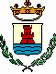 Comune di PositanoProvincia di SalernoCittà RomanticaMODELLO “D” OGGETTO:  PROCEDURA APERTA PER AFFIDAMENTO DEI SERVIZI TECNICI  di SUPPORTO AL RUP  IN MATERIA DI SERVIZI MANUTENTIVI, CICLO INTEGRATO DELLE ACQUE E AMBIENTE DA SVOLGERSI   NEL PERIODO 2018- 2019 servizio di importo inferiore a 40.000,00 €uro Codice CIG: Z2E23A0E95              MODELLO D - “Schema dichiarazione Busta C – Offerta economica”La dichiarazione, in caso di RTI o Consorzi,  deve essere sottoscritta congiuntamente da ciascun Legale rappresentanteIl/La sottoscritto/a ………………………………………, nato/a a ……………………. (….) il …..………………………, residente a……….……… (……) in Via ………………… n. ………………….., iscritto all’ordine degli ingegneri/architetti della provincia di………………………….. al n°……………………….in qualità di  (*)……………………………………………………....con   Studio   in   …………………,   via   ……….…………………….,   codice  fiscale ……………………………………………………. e P. IVA ………………………………..,  (*)      1. Professionista singolo2. Mandante di raggruppamento temporaneo3.  Rappresentante studio associato - associazione di liberi professionisti di cui alla legge 23 11 1939, n. 1815). 4. Altro (specificare) CONSAPEVOLEai sensi e per gli effetti dell’art. 76 D.P.R. n. 445/00, consapevole delle responsabilità e delle conseguenze civili e penali previste in caso di dichiarazioni mendaci e/o formazione od uso di atti falsi, nonché in caso di esibizione di atti contenenti dati non più corrispondenti a verità, e consapevole, altresì, che qualora emerga la non veridicità del contenuto della presente dichiarazione questa Impresa decadrà dai benefici per i quali la stessa è rilasciata; inoltre, qualora la non veridicità del contenuto della presente dichiarazione fosseaccertata dopo la stipula del contratto questo s’intenderà risolto di diritto ai sensi dell’art. 1353 e ss. c.c.DICHIARAche per l'esecuzione dei servizi indicati in oggetto, offre una percentuale di ribasso unico del                                  % in cifre  (................................................................................................in  lettere )da applicarsi sull’importo a base di gara di €uro 32.000,00  stabilito dalla stazione appaltante. Data...................................................Il dichiaranteAllegare fotocopia della carta di identità del/dei  firmatari